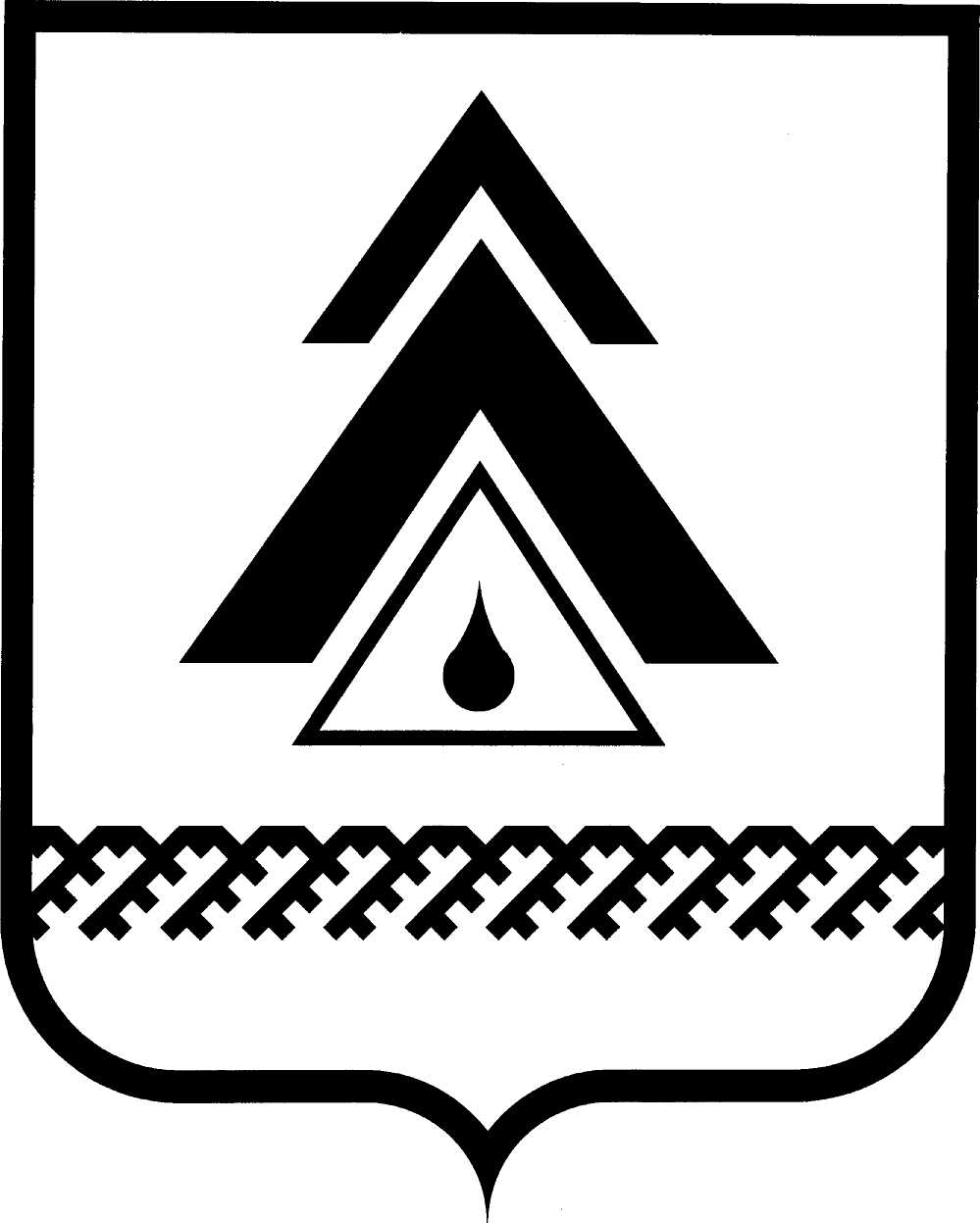 администрация Нижневартовского районаХанты-Мансийского автономного округа – ЮгрыПОСТАНОВЛЕНИЕОб установлении розничных цен 1 килограмма хлебаВ соответствии со статьей 17 Федерального закона от 06.10.2003                   № 131-ФЗ «Об общих принципах организации местного самоуправления в Российской Федерации»:1. Установить розничные цены 1 килограмма хлеба, производимого муниципальным казенным торгово-розничным предприятием «Корлики»: 1.1. С 01 февраля 2014 года:высший сорт − 24,84 руб.;первый сорт − 23,55 руб.1.2. С 01 июня 2014 года:высший сорт − 28,35 руб.;первый сорт − 26,00 руб.2. Признать утратившим силу постановление администрации района              от 21.04.2011 № 629 «Об установлении розничной цены 1 килограмма хлеба». 3. Пресс-службе администрации района (А.Н. Королёва) опубликовать постановление в районной газете «Новости Приобья». 4. Постановление вступает в силу после его официального опубликования.5. Контроль за выполнением постановления возложить на заместителя главы администрации района по потребительскому рынку и местной промышленности, транспорту и связи С.М. Пичугина.Исполняющий обязанностиглавы администрации района                                                       Т.А. Колокольцева от 10.01.2014г. Нижневартовск№ 4          